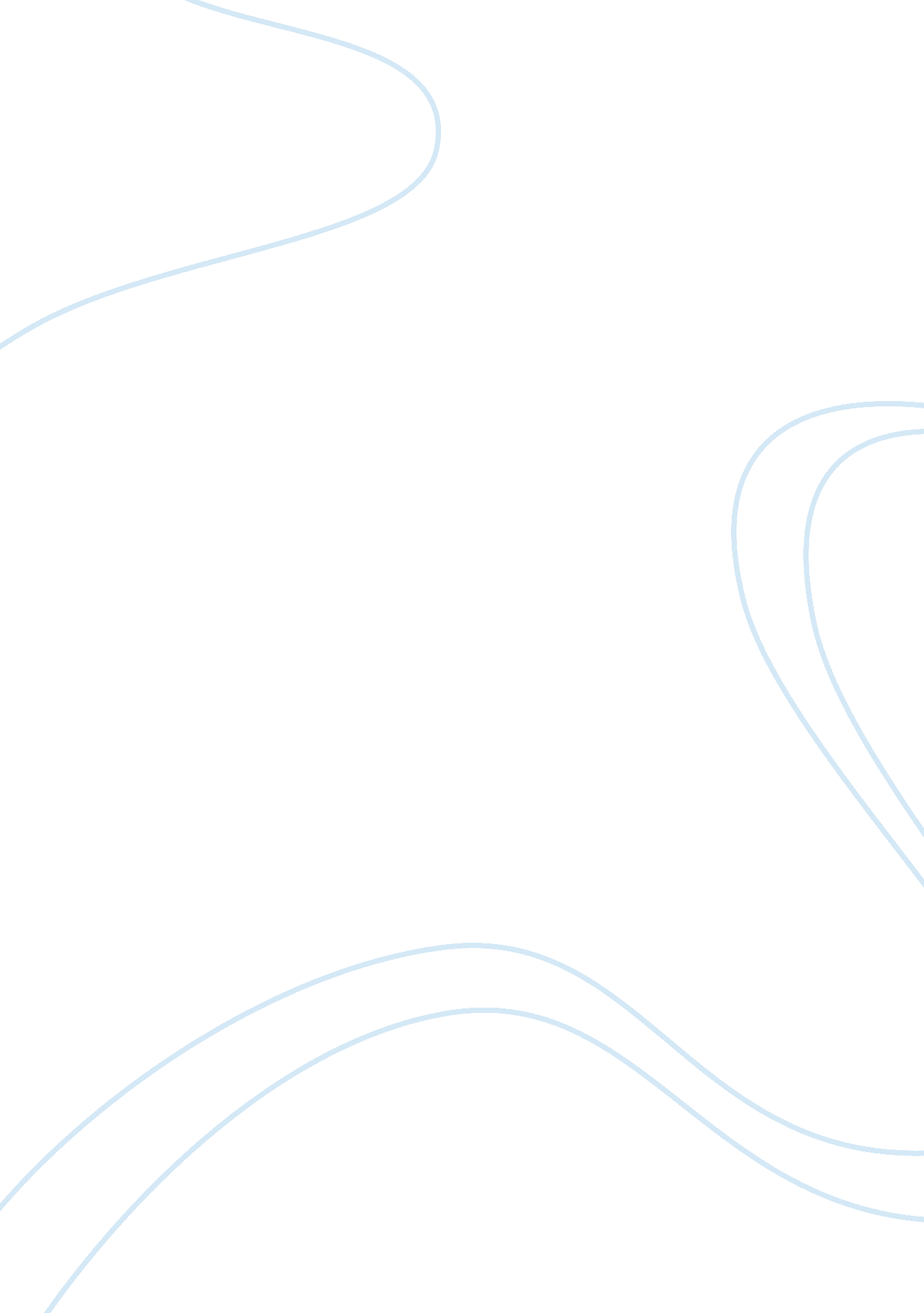 In apa styleEducation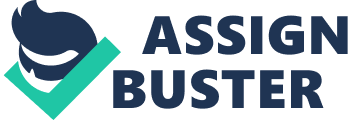 Andreini, L (1992). Adult ESL Literacy Education in the United s: Developing a Learner-Centered Approach, ERIC, EBSCOhost, viewed 8 November . 
The author of this work has taken into consideration number student-centered approaches that are effective for teaching English as a second language. 
Holt, G, Adjunct ERIC Clearinghouse for ESL Literacy Education, W, & National Clearinghouse for ESL Literacy Education, W (1995). Teaching Low-Level Adult ESL Learners. ERIC Digest, n. p.: ERIC, EBSCOhost, viewed 8 November 2014. 
The authors of this work have focused on a variety of techniques like using students as resources, combining skills with language and word recognition as means of effectively delivering the benefits of teaching in ESL classrooms. 
Deckert, G. (1996). Ethical Considerations in Addressing Values in the ESL Classroom. (Paper #3332). ERIC, EBSCOhost, viewed 8 November 2014. 
Since student-centered approach allows the learners to select content for themselves, the teacher’s ethical responsibility to prevent bias in ESL class rooms is discussed in this work. 
Handscombe, J., & And, O. (1974). Individualizing the ESL Program (or Teaching in the Ways in Which Students Learn). TESL Talk, ERIC, EBSCOhost, viewed 8 November 2014. 
This work aims to propose certain specialized suggestions for ESL classrooms based on grades. Suggestions are devised according to the expected ability of students of different grades. 
Huerta-Macias, A, National Clearinghouse on Literacy Education, W, & Adjunct ERIC Clearinghouse on Literacy Education for Limited-English-Proficient Adults, W (1993). Current Terms In Adult ESL Literacy. ERIC Digest, n. p.: ERIC, EBSCOhost, viewed 8 November 2014. 
This work defines different approaches that are applicable to adult learning in ESL classrooms. The focus is on emphasizing the need of instilling students’ input in the process of teaching. 
Meredith, D (2003). Current Philosophy & Practice In ESL/EFL Reading Education: An Analysis, n. p.: ERIC, EBSCOhost, viewed 8 November 2014. 
This paper relates the notion of constructivism to the student-centered approach and points out that new knowledge of the English language should be based on the student’s prior knowledge, in ESL classrooms. 
Wolfe, M, City Univ. of New York, B, Consortium for Worker, E, & And, O (1987). Themes For Literacy Acquisition: Some Beliefs And Approaches For Teaching GED, ABE, And ESL, n. p.: ERIC, EBSCOhost, viewed 8 November 2014. 
This work focuses on a number of prevailing approaches and beliefs towards teaching of ESL and other courses and how they affect acquisition of new knowledge. 
Arlington County Public Schools, VP (1994).  The REEP Curriculum. A Learner-Centered ESL Curriculum For Adults. Third Edition, n. p.: ERIC, EBSCOhost, viewed 8 November 2014. 
This document is a an extensive revision of the older ESL curriculum and takes into account the parameters of learning of ESL students and aims to equip them effectively in this regard. 
Kaufman, LJ (1993), Students Writing Their Own Tests--An Experiment in Student-Centered Assessment in Two Cultures, ERIC, EBSCOhost, viewed 8 November 2014. 
This study utilized student-centered teaching methodologies in two totally different cultures to determine their usefulness in the ESL classrooms only to find out that culture has a profound impact on the learning outcomes of students. 
Short, D, & National Clearinghouse for Bilingual Education, W (1991). Integrating Language And Content Instruction: Strategies And Techniques, n. p.: ERIC, EBSCOhost, viewed 8 November 2014. 
This work highlights the significance of opting for an integrated approach for making successful student-centered development of instructions. 